Vidyasagar Metropolitan CollegeTender No VMC/Office/F.S/04/22 dated 28/5/2022Interested vendors can submit quotation in sealed envelope for supply and installation of 4 zone fire alarm system.  Sealed envelopes containing quotation can be dropped at tender box situated near the glass door at new building entrance by 5 p.m of 03/6/2022. Vendors have to submit credentials for completion of similar job, copy of trade license and PAN card along with the quotation. Interested vendors are allowed to attend opening of bids on 5.30 p.m on 03/6/2022 at Principal’s office.Specification and details of the system:PrincipalVidyasagar Metropolitan CollegeSI.NoDescription of itemsUnitQty.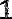 4 Zone LCD/LED Display Micro-processor based FireAlarm Control Panel (Make: Agni)NO.01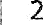 12V 7.2Ah Battery (Make: Exide/Sigma)Nos.023Smoke Detector ( Make: System Sensor/Agni)Nos.164Heat Detector ( Make: System Sensor/Agni)Nos.04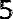 Manual Call Point ( Make: Agni)Nos.02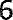 Metal Body 24V Sounder/Hooter (Make: Agni)Nos.0271 sq mm FRLS 2core cableMtr.250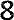 PVC Conduit PipeMtr.2009Installation ChargeJob	iJob	i